Специальный союз по Международной патентной классификации (Союз МПК)Рабочая группа по пересмотру МПКСороковая сессияЖенева, 12–16 ноября 2018 г.ПРОЕКТ ПОВЕСТКИ ДНЯподготовлен СекретариатомОткрытие сессииПринятие повестки дня 
См. настоящий документ.Отчет о виртуальном техническом заседании Рабочей группы по классификации пяти ведущих ведомств ИС (IP5 WG1) 
Устный отчет KIPO от имени пяти ведущих ведомств ИС.Проекты пересмотра МПК в области механики 
См. проекты C 488, F 059, F 067, F 089, F 090, F 099, F 101, F 103 и F 112.Проекты пересмотра МПК в области электричества 
См. проекты C 493, F 044, F 048, F 050, F 061, F 068, F 070, F 081, F 087, F 088, F 092, F 094, F 097, F 098 и F 100. Проекты пересмотра МПК в области химии 
См. проекты C 490, C 492, C 494, F 078, F 083 и F 105.Проект выработки определений МПК в области электричества 
См. проекты D 310 и D 311.Проекты поддержания МПК в области механики 
См. проекты M 621, M 625 и M 787.Проекты поддержания МПК в области электричества 
См. проекты M 622 и M 789.Проекты поддержания МПК в области химии 
См. проекты M 623, M 769, M 786 и M 790.Последняя информация об ИТ-поддержке МПК 
Презентация Международного бюроСледующая сессия Рабочей группыПринятие отчетаЗакрытие сессииСессия будет открыта в понедельник, 12 ноября 2018 г., в 10 ч. 00 м. в штаб-квартире ВОИС по адресу 34, chemin des Colombettes, Geneva.[Конец документа]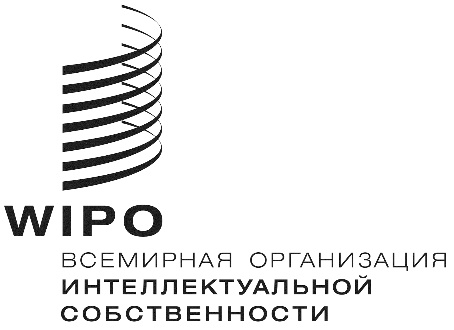 RIPC/WG/40/1 Prov.IPC/WG/40/1 Prov.IPC/WG/40/1 Prov.оригинал:  английский оригинал:  английский оригинал:  английский дата:  5 сентября 2018 г. дата:  5 сентября 2018 г. дата:  5 сентября 2018 г. 